Tender for the supply, delivery and if applicable installation of Equipment for the Foods Stores, Treatment Room and Vivaria at Xrobb L-Għaġin Natural Park as part of ERDF Project ERDF.05.121 – Wildlife Rehabilitation Centre - ERDF.05.0121ERDF.05.0121 – Tender 038TENDERER’S TECHNICAL OFFER (Note 3)N.B. The Key Experts Form (including Self-declaration form for Key Experts and the Statement re Exclusivity and Availability) as well as the Literature are under Note 2. Any other components of the technical offer are under Note 3.1. Response to Section 4 of the tender DocumentIn response to Section 1, Article 7 (C) (i), Prospective bidders are requested to submit a Technical Offer in response to the specifications outlined in Section 4 of the Same tender Document. In this regard, Bidders are to state the brand and the model of the supplies being offered, as well as a clear, and unequivocal reference to the literature provided. Tenderers that fail to complete and provide the requested information will be deemed as non-compliant and will not be considered further for final adjudication. The information/technical specifications provided in the below table shall not be subject to rectifications.For each item offered, the respective supporting documents and printed manufacturer’s technical literature are to be submitted by the bidder as per the form marked “Literature”.Declaration by the Bidder concerning warranty/guaranteeExplanatory NoteThe tender document requests bidders to provide a two-year warranty in line with EU legislation. Through this declaration, which explicitly recalls the terms of the tender document, the bidder is confirming such a declaration. Non submission of such a declaration will result in the bid not being considered any further.DeclarationI/We, the Undersigned, duly authorised to represent Bioscint Engineering Ltd, hereby confirm that this bidder is providing a warranty, inclusive of parts and labour, for two* years for as follows:*Bidder MAY opt to increase such a warranty beyond the indicated minima.This Guarantee/Warranty forms an integral part of the Contract entered into by the Contractor and the Contracting Authority for the implementation of the tender in caption.3. Gantt ChartThe Bidder is to fill in the following Gantt Chart to indicate when and how each activity is to be carried out. Within the six month period allowed as Execution of the Contract as per Special Conditions. Bidders are asked to indicate sub-tasks as necessary. The Gantt Chart is split in Weeks, and covers 26-weeks4. Checklist of documents to be providedItem No.Description of item requiredReference in Section 4 of the tender document - Technical Specifications Description of the item being offeredThe Brand / Model Number / Catalogue Reference of the items being offered are to be inserted next to each item in the space provided belowLot 1Lot 1Lot 1Lot 1Lot 1Small Fridge for Foods StoreLot 1, Item No 1As per attached literatureAs per attached literatureChest freezer for Foods StoreLot 1, Item No 2As per attached literatureAs per attached literatureChest freezer (for dead animals) for Foods StoreLot 1, Item No 3As per attached literatureAs per attached literatureStainless steel table for Foods StoreLot 1, Item No 4As per attached literatureAs per attached literatureBin for Foods StoreLot 1, Item No 5As per attached literatureAs per attached literatureCutting Board Nylon for Foods StoreLot 1, Item No 6 (diagram suffices)As per attached literatureAs per attached literatureKnives including knife sharpener and plastic containers) for Foods StoreLot 1, Item No 7As per attached literatureAs per attached literatureSinks for Foods Store, Treatment Area and Operations AreaLot 1, Items No 8, 20, 22As per attached literatureAs per attached literatureWash hand basin for Foods Store, Treatment Area and Operations AreaLot 1, Items No 9, 21, 23As per attached literatureAs per attached literatureThawing out board for Foods StoreLot 1, Item No 10As per attached literatureAs per attached literatureStainless steel table for treatment roomLot 1, Item No 11As per attached literatureAs per attached literatureCabinet glass/unit for treatment roomLot 1, Item No 12As per attached literatureAs per attached literatureSmall refrigerator for treatment roomLot 1, Item No 13As per attached literatureAs per attached literatureStainless steel treatment/examination table for treatment roomLot 1, Item No 14As per attached literatureAs per attached literatureSurgical equipment for treatment roomLot 1, Item No 15As per attached literatureAs per attached literatureSaddle Stool for treatment roomLot 1, Item No 16As per attached literatureAs per attached literatureInspection Light lamp Mobile for treatment roomLot 1, Item No 17As per attached literatureAs per attached literatureInspection Light Lamp Wall-mounted for treatment roomLot 1, Item No 18As per attached literatureAs per attached literatureStainless steel trolley for treatment roomLot 1, Item No 19As per attached literatureAs per attached literatureItem No.Description of item requiredReference in Section 4 of the tender document - Technical SpecificationsDescription of the item being offeredThe Brand / Model Number / Catalogue Reference of the items being offeredare to be inserted next to each item in the space provided belowLot 2Lot 2Lot 2Lot 2Lot 2Storage Shelving Racks for Equipment and Dry Food StoreLot 2, Items 1Item No.Description of item requiredReference in Section 4 of the tender document - Technical SpecificationsDescription of the item being offeredThe Brand / Model Number / Catalogue Reference of the items being offeredare to be inserted next to each item in the space provided belowLot 2Lot 2Lot 2Lot 2Lot 2Vivaria for ReptilesLot 3, Items 1Vivaria for Mammalian Room and treatment roomLot 3, Items 2Lot NoItems covered by warrantyTick as applicable1Lot 1 - Fridge for Foods Store, Chest freezer for Foods Store, Chest freezer (for dead animals) for Foods Store, Stainless steel table for Foods Store, Bin for Foods Store, Cutting Board Nylon for Foods Store, Knives including knife sharpener and plastic containers) for Foods Store, Sink for Foods Store, Treatment Area and Operations Area, Wash hand basin for Foods Store, Treatment Area and Operations Area, Thawing out board for Foods Store, Stainless steel table for treatment room, Cabinet glass/unit for treatment room, Small refrigerator for treatment room, Stainless steel treatment/examination table for treatment room, Surgical equipment for treatment room, Saddle Stool for treatment room, Inspection Light lamp Mobile for treatment room, Inspection Light Lamp Wall-mounted for treatment room, Stainless steel trolley for treatment room, Sings and Washhand Basins☑2Storage Shelving Racks for Equipment and Dry Food Store3Vivaria for Reptiles and mammals Name:Chloe StephensSignature: 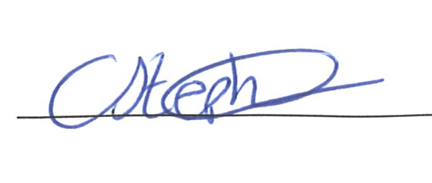 Date: 28/06/21WeeksWeeksWeeksWeeksWeeksWeeksWeeksWeeksWeeksWeeksWeeksWeeksWeeksWeeksWeeksWeeksWeeksWeeksWeeksWeeksWeeksWeeksWeeks12345678910111213141516171819202122CommentsEquipment for the Foods Stores, Treatment Room, Vivaria etcOrderDelivery on siteTender Form and Tenderer’s DeclarationYesTechnical offerYesDeclaration concerning selection criteriaYesDeclaration concerning exclusion groundsYesSelf Declaration FormYesStatement on Conditions of EmploymentYesFinancial Bid FormYesPower of Attorney (if applicable)N/AInformation re Joint Venture/ConsortiumN/ALiterature (vide Literature List)USB